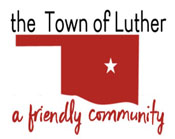 PLANNING COMMISSION FOR THE TOWN OF LUTHERMONDAY, MARCH 8, 2021, 7:00 PMTOWN HALL, 108 S MAIN, LUTHER, OK 73054PUBLIC HEARING AND REGULAR MEETING AGENDACall to order.Pledge of Allegiance.Roll Call.Determination of a quorum.Approval of February 8, 2021 minutes.A PUBLIC HEARING to consider an application for a Specific Use Permit for property generally located at 18930 E Coffee Creek Rd, Luther, Oklahoma, for purposes of a Commercial Marijuana Growth Facility.  A copy of the proposed application is on file in the office of the Town Clerk at Luther Town Hall.  The property is currently zoned A-1, Agricultural, and the legal description is as follows: LUTHER TOWNSHIP 000 000 PT NE4 SEC 16 14N 1E BEG NE/C NE4 TH S663.64FT W1308.75FT N650.87FT E1316.13FT TO BEG CONT 19.80 ACRS MORE OR LESS SUBJECT TO EASEMENTS OF RECORDConsideration, discussion and possible action to appoint a Chairman and Vice-Chairman for the Planning Commission.Consideration, discussion, and possible action to approve and recommend to the Town Board of Trustees, an application for a Specific Use Permit for property generally located at 18930 E Coffee Creek Rd, Luther, Oklahoma, for purposes of a Commercial Marijuana Growth Facility.  A copy of the proposed application is on file in the office of the Town Clerk at Luther Town Hall.  The property is currently zoned A-1, Agricultural, and the legal description is as follows:  LUTHER TOWNSHIP 000 000 PT NE4 SEC 16 14N 1E BEG NE/C NE4 TH S663.64FT W1308.75FT N650.87FT E1316.13FT TO BEG CONT 19.80 ACRS MORE OR LESS SUBJECT TO EASEMENTS OF RECORDConsideration, discussion, and possible action to adopt Resolution #PC2021-01, a resolution of the Planning Commission for the Town of Luther, setting certain conditions for Commercial Marijuana Growth Facilities. Tabled from February 8, 2021.Consideration and discussion relating to planning, zoning or ordinances for the Town of Luther.PC 03092021 – Page 2Adjourn.________________________________Scherrie Pidcock, Interim Town Clerk*Agenda Posted Friday, March 5, 2021, at Luther Town Hall, on the website at www.townoflutherok.com and on Facebook at The Town of Luther, prior to 7:00 pm.Herbert Keith -Vice ChairmanJason Roach - MemberDavid Threatt - MemberAnna Campbell - MemberTrandy Langston – Board Liaison